Relatório de extensãoResumo do projetoResumo da açãoA Universidade do Vale do Itajaí (Univali) realiza, em parceria com o Conselho Regional de Farmácia (CRF-SC) e a Prefeitura de Itajaí, o 1º Seminário Municipal de Uso Racional de Medicamentos. O evento aconteceu no dia 6 de maio, das 14h às 17h, no auditório 1, do bloco F4, do Campus Itajaí. As inscrições foram gratuitas e abertas ao público interessado no tema.O seminário é alusivo ao Dia Nacional pelo Uso Racional de Medicamentos, comemorado no dia 5 de maio. O objetivo era levar aos participantes a importância do uso consciente de remédios e os benefícios que a utilização racional gera para os pacientes, instituições e sistemas de saúde. Os temas abordados foram o acesso aos medicamentos, a automedicação, o uso e a administração dos remédios, e o descarte consciente das medicações. Professores do curso de Farmácia da Univali, Representantes da Secretaria Municipal de Saúde e do CRF ministraram as palestras.O evento reuniu acadêmicos e professores da Univali, profissionais da rede de saúde do município e demais profissionais interessados pelo tema.pessoas envolvidas
anexos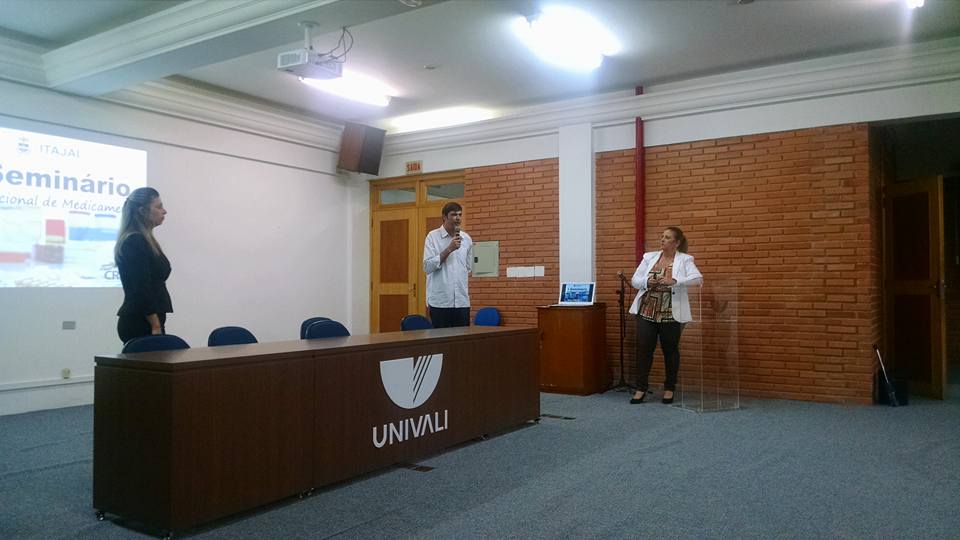 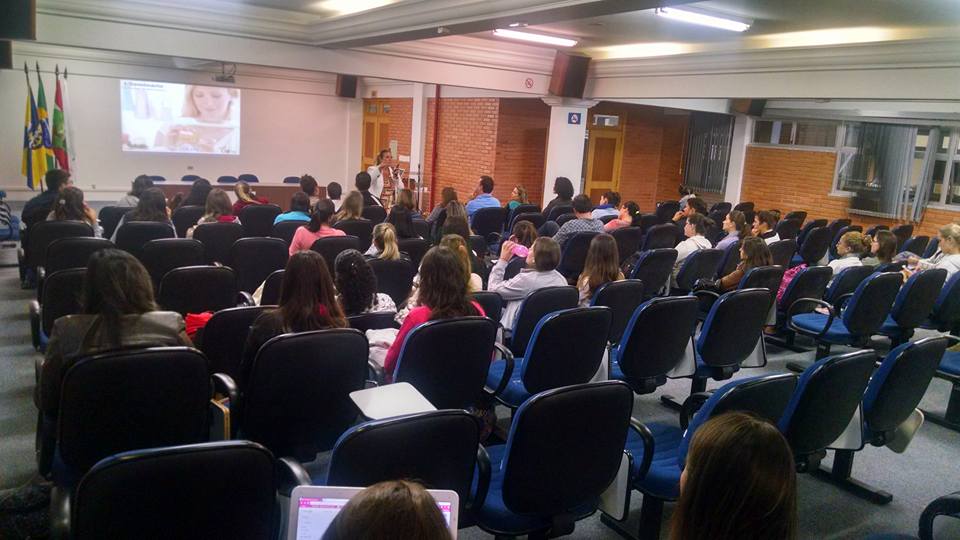 DataNome do projetoHorário                  06 de maio de 2016Semana do uso Racional14 ás 17 horas LOCALPÚBLICO ALVO                                                  UNIVALI- Campus de ItajaíAcadêmicos e pessoas interessadas ao temaDocentesDocentesParticipantes eNVOLVIDOSNoemia L. M. Bernardo BuenoNoemia L. M. Bernardo BuenoLeandro ZaggoAna Elisa de OliveiraAna Elisa de Oliveira
Fátima de Campos Buzzi
Fátima de Campos Buzzi